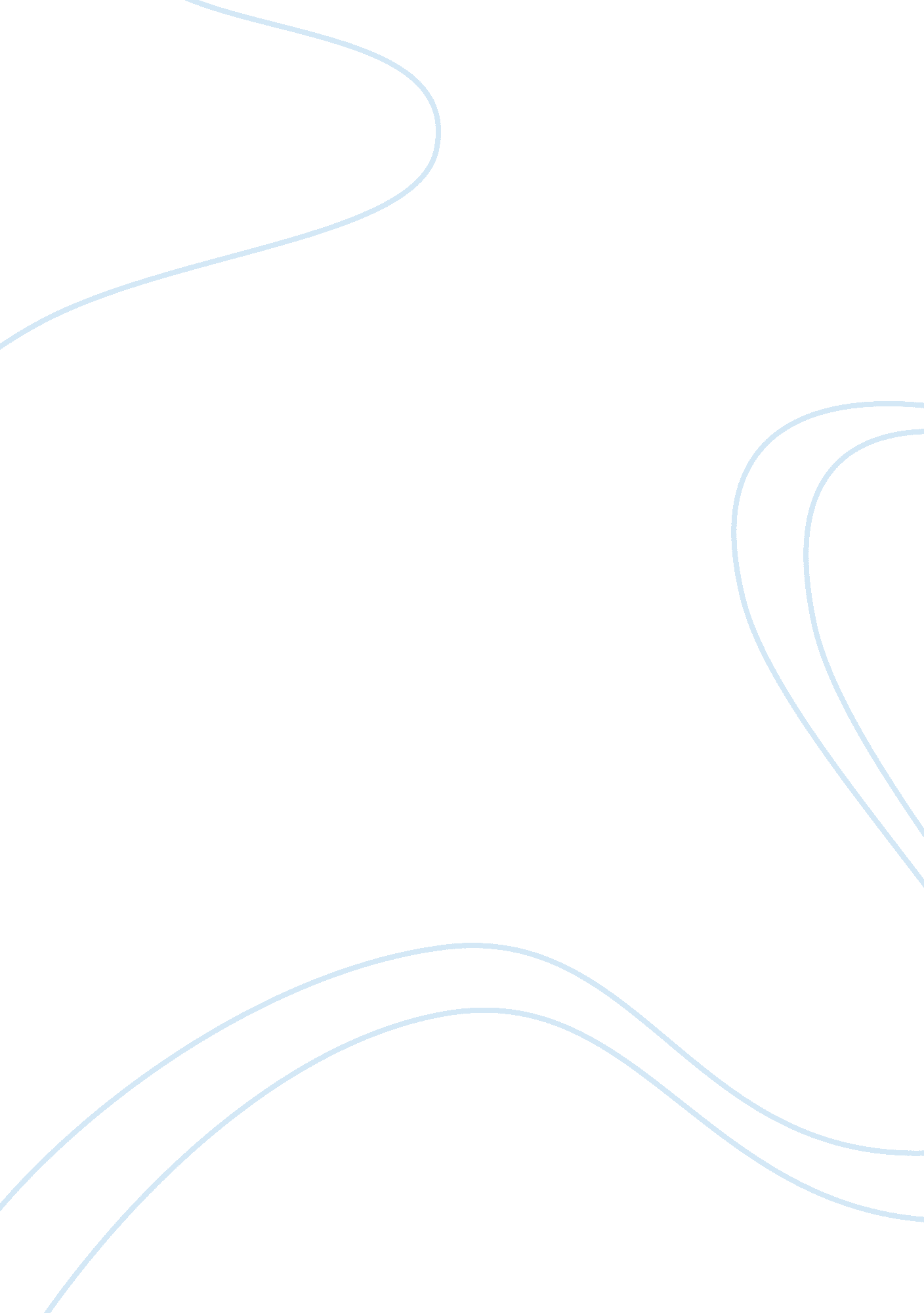 How do i measure success critical thinkingPsychology, Success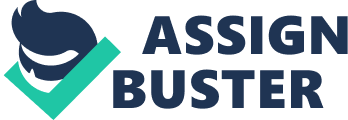 External Measures of Success One of the main external measures of success is profitability in the organization. Any successful organization is aimed towards maximizing profit. Thus, if the organization that I manage performs is dependent on the level of profitability. Additionally, success of an organization can be assessed by the level of its corporate social responsibility. Increase in corporate social activities and projects shows that the organization does not just make profits only, but is also concerned with improving the lives of other people. Intrinsic Measures of Success This mainly affects the working and operations of the organization. An important part of these measures includes employee satisfaction. It does not make any sense for any organization to achieve its goals when employee satisfaction is low. Satisfied employees have a higher chance of performing their duties well. Further, motivation in the employee workforce is essential for running a successful organization. When employees are not motivated and are sad, they are more likely to care less about performance (Amabile and Kramer, 2007). Success is also measured not only by attaining the overall goal, but also by recognizing the small efforts of teamwork in the organization. The level and channels of communication between the employees and the top management is significant. In an organization where there are open channels of communication, it is easy to ascertain the level of job satisfaction of the employees. Further, recognizing and rewarding the efforts of the employees is important as a part of determining the success of the organization. Performance Indicators One of the key performance indicators will be profitability. Profit is one of the main goals of running an organization. Increase in profitability will indicate that the organization is working in the right direction. Time management will be another performance indicator. The ability to meet deadlines will be crucial if the organization is to perform as required. In time management, it will be essential for employees to prioritize their duties based on the deadlines set. This will also be required of me as a manager. Employee retention will also be a key performance indicator. Increase in number of employees quitting their jobs indicates that job satisfaction is poor. Financial and investments opportunities will also be used as performance indicators. According to Kotane (2012), quality of the services offered, customer satisfaction and innovation are also significant performance indicators. The organizational culture is also another critical performance indicator that will be used in assessing the success of the organization and as a manager. Moreover, cultures where leaders take a holistic view towards organizational performance are of considerable importance in improving the performance of an organization (Lengacher, 2009). Documenting Success Documentation of success will be done in a journal. This will establish a record of how success was achieved, challenges that were encountered and solutions employed. In the case where challenges are encountered, referring to the journal will be a source of motivation to continue and press on to achieve goals. Further, this journal will act as a source of proof for motivating employees in the organization. Additionally, this journal will enable me to maintain my purpose in life. The journal will also enable me to develop new cultures in the organization such as prioritizing and allocation resources. According to Christensen (2010), developing a culture in an organization will be a sure way of using acceptable methods that can be used to address recurring organizational problems and in developing strategies. 
The most important accomplishment I would like to remember in my career and life is the opportunity to influence the lives of other employees and individuals. This will consist of helping them positively to attain their life goals. How measure of happiness is related to my definition of success Success will entail having a balance between money and happiness. Many people in life may chase after money only, which often leads them to forget their purpose in life. Since humans can never get enough of money, content will be crucial for attaining happiness. Individuals are frustrated everyday for not being able to acquire more money. Being Happy in My Career One of the most important ways of ensuring that I am happy in my career is developing a life strategy plan. This plan needs to have a balance between acquiring money and happiness. Focusing too much on money can result in one losing his or her purpose in life (Christensen, 2010). Ensuring Relationships with my spouse and my family as a source of happiness Ensuring happiness with my spouse and family will be achieved through proper allocation of my resources. That is time, energy, and money. While having many investments is important, too much focus on this draws an individual away from family. Thus, incorporation of good family ethics such as living work at the office is essential to ensure undivided attention is given to the family. How to Keep Integrity Keeping integrity will require the application of the required company procedures in the execution of duties in the organization. Additionally, being truthful will also be valuable in keeping ones integrity. In cases where complex problems arise, consultation with superior management will help develop the right solutions to the problems. References Amabile, T., & Kramer, S. (2007). Inner Work Life. Harvard Business Review, 85(5), 72-83. 
Christensen, C. (2010). How Will You Measure Your Life? Harvard Business Review, 88(7/8), 
46-51. 
Kotane, I. (2012). The Role of the Analysis of Financial and Non-Financial Indicators In 
Assessment of Performance of the Companies. Management Theory & Studies for Rural Business & Infrastructure Development, 34(5), 93-104. 
Lengacher, D. (2009). Challenges in Measuring Organizational Performance. Business 
Intelligence Journal, 14(3), 18-26. 